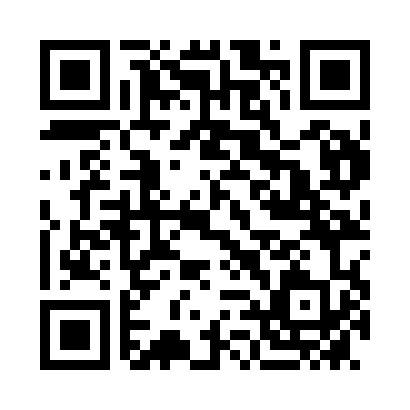 Prayer times for Laakirchen, AustriaWed 1 May 2024 - Fri 31 May 2024High Latitude Method: Angle Based RulePrayer Calculation Method: Muslim World LeagueAsar Calculation Method: ShafiPrayer times provided by https://www.salahtimes.comDateDayFajrSunriseDhuhrAsrMaghribIsha1Wed2:415:081:025:128:5711:162Thu2:405:051:025:138:5911:173Fri2:385:031:025:149:0111:184Sat2:375:001:015:159:0411:195Sun2:364:581:015:169:0611:206Mon2:354:561:015:179:0811:217Tue2:344:531:015:179:1111:228Wed2:334:511:015:189:1311:239Thu2:324:481:015:199:1511:2410Fri2:314:461:015:209:1711:2411Sat2:314:441:015:219:2011:2512Sun2:304:421:015:229:2211:2613Mon2:294:391:015:239:2411:2714Tue2:284:371:015:249:2611:2815Wed2:274:351:015:259:2811:2916Thu2:264:331:015:259:3011:3017Fri2:254:311:015:269:3311:3118Sat2:254:291:015:279:3511:3219Sun2:244:271:015:289:3711:3320Mon2:234:251:015:299:3911:3421Tue2:224:231:015:299:4111:3522Wed2:224:211:015:309:4311:3623Thu2:214:191:025:319:4511:3724Fri2:204:171:025:329:4711:3725Sat2:204:161:025:329:4911:3826Sun2:194:141:025:339:5011:3927Mon2:184:121:025:349:5211:4028Tue2:184:111:025:349:5411:4129Wed2:174:091:025:359:5611:4230Thu2:174:081:025:369:5711:4231Fri2:164:071:035:369:5911:43